Curriculum Vitae	PERSONAL INFORMATION	Giorgia BarberioVIA SANT'ANNA II TRONCO 20E, 89128 REGGIO DI CALABRIA (RC)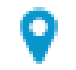 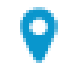 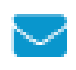 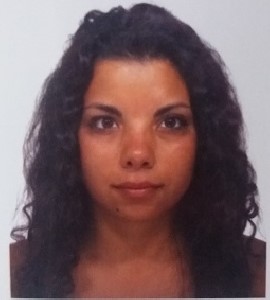 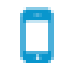 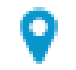 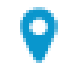 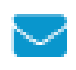 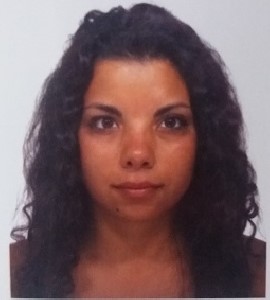 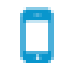 VIA SANT'ANNA II TRONCO 20E, 89128 REGGIO DI CALABRIA (RC)+39 3209622970 giorgiabarberio@gmail.com2014 - 2017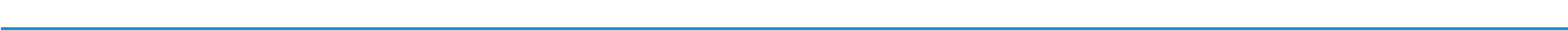 PERSONAL SKILLS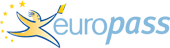 Mother tongue(s)Foreign language(s)EnglishGalicianSpanishThis CV contains confidential information collected by the Inter-universities Consortium AlmaLaurea. Full or partial reproduction and diffusion to third parties are strictly forbidden.I hereby authorize the processing of the personal data contained in this CV in compliance with the European Regulation (UE) 2016/679.ALMALAUREA - Connecting university, labour market and professionals	1  / 1 Gender Female | Date of birth Dec 6 1995 | Nationality ItalyPREFERRED JOBWORK EXPERIENCECultural mediatorNov 2013 - Dec 2015VolontariaAssociazione di volontariato il Gabbiano , G. Ferraris n°3 - REGGIO CALABRIA (RC) ITALIABusiness or sector  Human Resources , other servicesEDUCATION AND TRAININGMEDIAZIONE LINGUISTICA E CULTURALEUniversità degli Studi di PADOVA - Department of Linguistic and Literary 1st level degree - Degree/BachelorPre-university studiesSecondary school diploma: Scientific High SchoolSchool-leaving examination taken in (year): 2014Italian secondary school diplomaMEDIAZIONE LINGUISTICA E CULTURALEUniversità degli Studi di PADOVA - Department of Linguistic and Literary 1st level degree - Degree/BachelorPre-university studiesSecondary school diploma: Scientific High SchoolSchool-leaving examination taken in (year): 2014Italian secondary school diplomaMEDIAZIONE LINGUISTICA E CULTURALEUniversità degli Studi di PADOVA - Department of Linguistic and Literary 1st level degree - Degree/BachelorPre-university studiesSecondary school diploma: Scientific High SchoolSchool-leaving examination taken in (year): 2014Italian secondary school diplomaEQF level 6StudiesItalianItalian 	UNDERSTANDING 	UNDERSTANDINGSPEAKINGWRITING 	ListeningReadingSpoken interactionSpoken production C1	ProficientC1	ProficientC1	Proficient	C1	ProficientC1	Proficient	C1	ProficientC1Proficient A1	BasicA1	BasicA1	Basic	A1	BasicA1	Basic	A1	BasicA1Basic B2 IndependentB2 IndependentB2	Independent	B2	IndependentB2	Independent	B2	IndependentB2Independent Levels: A1/A2: Basic user - B1/B2: Independent user - C1/C2: Proficient user Common European Framework of Reference for LanguagesLinguistic experience(s)European Union programERASMUSLanguage: EnglishDuration of studies in months: 9Foreign country where the academic studies were carried out: CorkDigital competencesBasic digital competence: Operating systems (Fair), Word processing (Fair),Electronic spreadsheet (Limited), Internet skills (Good), Web-site creation (Limited), Multimedia (Fair),Driving licenceB